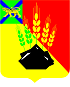 АДМИНИСТРАЦИЯ МИХАЙЛОВСКОГО МУНИЦИПАЛЬНОГО РАЙОНА ПОСТАНОВЛЕНИЕ 
21.12.2021                                              с. Михайловка                                                № 1312-паОб утверждении муниципальной программы«Развитие культуры Михайловского муниципального района на 2022-2024 годы»В соответствии с Федеральным законом от 06.10.2003 № 131 «Об общих принципах организации местного самоуправления в Российской Федерации», Законом Российской Федерации от 09.10.1992 № 3612-1 «Основы законодательства Российской Федерации о культуре», руководствуясь постановлением администрации Михайловского муниципального района от 25.08.2010 № 1060-па  «Об утверждении Порядка принятия решений о разработке муниципальных программ, их формировании и реализации на территории Михайловского муниципального района и Порядка проведения оценки эффективности реализации муниципальных программ», на основании Устава Михайловского муниципального района администрация Михайловского муниципального районаПОСТАНОВЛЯЕТ:1. Утвердить муниципальную программу «Развитие культуры Михайловского муниципального района на 2022-2024 годы» (прилагается).2. Муниципальному казенному учреждению «Управление по организационно-техническому обеспечению деятельности администрации Михайловского муниципального района» (Корж С.Г.) разместить настоящее постановление на официальном сайте администрации Михайловского муниципального района в информационно-коммуникационной сети Интернет.3. Настоящее постановление вступает в силу с момента его размещения на официальном сайте администрации Михайловского муниципального района в информационно-коммуникационной сети «Интернет». 4. Контроль над выполнением настоящего постановления возложить на и.о. заместителя главы администрации муниципального района Чепала А.Ф.Глава Михайловского муниципального района –глава администрации района                                                       В.В. АрхиповМУНИЦИПАЛЬНАЯ ПРОГРАММА «РАЗВИТИЕ КУЛЬТУРЫ МИХАЙЛОВСКОГО МУНИЦИПАЛЬНОГО РАЙОНА на 2022 – 2024 гг.»ПАСПОРТмуниципальной программы «Развитие культуры Михайловского муниципального района на 2022 - 2024 гг.» СОДЕРЖАНИЕ ПРОБЛЕМЫ И ОБОСНОВАНИЕ НЕОБХОДИМОСТИ ЕЕ РЕШЕНИЯ ПРОГРАММНЫМИ МЕТОДАМИРазвитие Российской Федерации на современном этапе характеризуется повышенным вниманием общества к культуре. Приоритетными направлениями культурной политики в соответствии с Концепцией долгосрочного социально-экономического развития Российской Федерации на период до 2020 года, утвержденной Распоряжением Правительства Российской Федерации от 17 ноября 2008 года N 1662-р (ред. от 28.09.2018), являются: обеспечение максимальной доступности для граждан культурных благ и образования в сфере культуры и искусства; сохранение и популяризация объектов культурного наследия, сохранение и развитие кадрового потенциала учреждений культуры и искусства; создание условий для повышения качества и разнообразия услуг, предоставляемых в сфере культуры; развитие механизмов, поддержки творческой деятельности в сфере культуры и искусства, в том числе традиционной народной культуры.В соответствии с Федеральным законом от 6 октября 2003 года № 131-ФЗ "Об общих принципах организации местного самоуправления в Российской Федерации" вопросами местного значения в области культуры и искусства являются:1. «Организация библиотечного обслуживания населения, комплектование и обеспечение сохранности библиотечных фондов библиотек поселения» (п.11 ч.1 ст.14);2. «Создание условий для организации досуга и обеспечения жителей поселения услугами организаций культуры» (п.12 ч.1 ст.14);3. «Создание условий для развития местного традиционного народного художественного творчества, участие в сохранении, возрождении и развитии народных художественных промыслов в поселении» (п.13.1 ч.1 ст.14);4. «Сохранение, использование и популяризация объектов культурного наследия (памятников истории и культуры), находящихся в собственности поселения, охрана объектов культурного наследия (памятников истории и культуры) местного (муниципального) значения, расположенных на территории поселения» (п.13 ч.1 ст.14).Реализация муниципальной программы: «Развитие культуры Михайловского муниципального района на 2019 – 2021 годы" позволила улучшить качество оказываемых учреждениями культуры муниципальных услуг.В целях решения проблемы сохранения основ традиционной народной культуры, в течение всего времени реализации муниципальной программы проводились районные массовые праздники, выставки традиционного народного декоративно-прикладного творчества, фестивали, конкурсы.Однако, при имеющихся общих положительных тенденциях, в муниципальных учреждениях культуры сохраняются проблемы, которые не позволяют говорить о том, что процесс модернизации данной сферы удовлетворяет потребности населения. Решить проблемы можно только с использованием программно-целевого метода для достижения поставленных целей, так как это длительный непрерывный по времени процесс, требующий продолжительного системного и компетентного подхода осуществления действий программных мероприятий. Программой предусмотрено продолжение проведения праздников, фестивалей, конкурсов, проведение мероприятий по сохранению и популяризации объектов культурного наследия.Для обеспечения жителей Михайловского муниципального района, в том числе детей и подростков, качественными и доступными услугами в сфере культуры муниципальной программой предусматриваются расходы на проведение районных праздников, фестивалей и конкурсов; финансовое обеспечение выполнения муниципальных заданий учреждениями культуры, пополнение книжного фонда муниципальных библиотек; предоставление доступа посетителей библиотек и музея к сети Интернет.В целях создания условий развития местного традиционного художественного творчества и популяризации творческих коллективов района, в том числе и детских,  программой предусмотрено участие в фестивалях и конкурсах всех уровней.Муниципальная программа "Развитие культуры Михайловского муниципального района на 2022 - 2024 годы" представляет собой выбор оптимальных путей и способов обеспечения устойчивого и динамичного развития культуры, выравнивания возможностей участия населения в культурной жизни и повышения привлекательности услуг, оказываемых муниципальными учреждениями культуры жителям Михайловского муниципального района.II. Цели и задачи ПрограммыЦели программы: 1.Создание условий для дальнейшего развития культуры и искусства в Михайловском муниципальном районе и сохранение национально-культурных традиций для формирования духовно-нравственных ориентиров граждан; 2. Обеспечение равной доступности культурных благ, информационных ресурсов и пользования  услугами учреждений культуры для граждан Михайловского муниципального района;Для достижения поставленных целей необходимо решение следующих задач:1. Обеспечение жителей Михайловского муниципального района  качественными и доступными культурно-досуговыми услугами, библиотечными услугами, музейными услугами, услугами по показу спектаклей, услугами в области образования в сфере культуры, услугами в местах массового отдыха населения. 2.  Создание условий для развития творческих способностей детей и подростков Михайловского муниципального района, популяризация детских творческих коллективов Михайловского муниципального района посредством участия в районных, краевых, региональных и международных конкурсах, фестивалях, культурных программах.3. Проведение, текущего ремонта, мероприятий по благоустройству  учреждений культуры и искусства, обустройство мест массового отдыха населения. 4. Сохранение и популяризация объектов культурного наследия и памятников, расположенных на территории Михайловского муниципального района. III.Сроки и этапы реализации ПрограммыПрограмма реализуется в один этап 2022-2024 годыЕжегодно уточняется и утверждается перечень мероприятий и объем их финансирования с учетом хода реализации программы, финансовых возможностей местного бюджета.Муниципальная программа «Развитие культуры Михайловского муниципального района на 2022 – 2024 годы» имеет следующую структуру:Подпрограмма 1. «Развитие культуры в Михайловском муниципальном районе» на 2022-2024 годы (Приложение 1);Подпрограмма 2. «Сохранение и развитие учреждений культуры в Михайловском муниципальном районе» на 2022-2024 годы (Приложение 2);Подпрограмма 3. «Юные таланты Михайловского муниципального района» на 2022-2024 годы (Приложение 3).Представленная логика изложения подпрограмм Программы позволяет проследить основные условия для развития культуры, раскрыть основные направления ее деятельности. В этой же логике выстроена программа конкретных действий и планируемых мероприятий по развитию культуры в районе.Подпрограмма 1. «Развитие культуры в Михайловском муниципальном районе на 2022-2024 годы» (приложение № 1).Руководитель подпрограммы: начальник отдела по культуре внутренней и молодёжной политики.Исполнитель подпрограммы: отдел по культуре внутренней и молодёжной политики.Сроки реализации подпрограммы: 2022 – 2024 годы.Цель: Создание условий для дальнейшего развития культуры и искусства в Михайловском муниципальном районе и сохранение национально-культурных традиций для формирования духовно-нравственных ориентиров граждан; Задачи: Создание условий для развития творческих способностей детей и подростков Михайловского муниципального района, популяризация детских творческих коллективов Михайловского муниципального района посредством участия в районных, краевых, региональных и международных конкурсах, фестивалях, культурных программах.Обеспечение жителей Михайловского муниципального района  качественными и доступными культурно-досуговыми услугами, библиотечными услугами, музейными услугами, услугами по показу спектаклей, услугами в области образования в сфере культуры, услугами в местах массового отдыха населения. Подпрограмма 2. «Сохранение и развитие учреждений культуры в Михайловском муниципальном районе на 2022-2024 годы» (приложение № 2)Руководитель подпрограммы: директор муниципального бюджетного межпоселенческого учреждения культуры Михайловского муниципального района «Методическое культурно-информационное объединение».Исполнитель подпрограммы: муниципальное бюджетное межпоселенческое учреждение культуры Михайловского муниципального района «Методическое культурно-информационное объединение».Сроки реализации подпрограммы: 2022 – 2024 годы.Цель: Обеспечение равной доступности культурных благ, информационных ресурсов и пользования услугами учреждений культуры для граждан Михайловского муниципального района. Создание материально-технического обеспечения сохранения и развития культурного потенциала Михайловского муниципального района.Задачи:Создание условий для организации досуга и обеспечения жителей Михайловского муниципального района качественными и доступными культурно-досуговыми услугами учреждений культуры района;Популяризация творческих коллективов Михайловского муниципального района посредством участия в районных, краевых, региональных и международных конкурсах, фестивалях, культурных программах;Организация библиотечного и музейного обслуживания населения, комплектование и обеспечение сохранности библиотечных и музейных фондов библиотек и музея Михайловского муниципального района;Проведение текущего ремонта учреждений культуры и искусства, обустройство мест массового отдыха населения. Сохранение и популяризация объектов культурного наследия и памятников, расположенных на территории Михайловского муниципального района. Подпрограмма 3. «Юные таланты Михайловского муниципального района на 2022-2024 годы» (приложение № 3)Руководители подпрограммы: начальник отдела по культуре внутренней и молодёжной политики, директор муниципального бюджетного межпоселенческого учреждения культуры Михайловского муниципального района «Методическое культурно-информационное объединение».Исполнитель подпрограммы: отдел по культуре внутренней и молодёжной политики, ММБУК ММР «МКИО», МБУ ДО «ДШИ» с. Михайловка, МБО ДО «ЦДТ» с. Михайловка, управление по вопросам образования, образовательные организации Михайловского муниципального района.Сроки реализации подпрограммы: 2022 – 2024  годыЦель: Развитие творческих способностей детей и подростков Михайловского муниципального района.Задачи:Создание условий для развития творческих способностей детей и подростков Михайловского муниципального района;Популяризация детских творческих коллективов Михайловского муниципального района посредством участия в районных, краевых, региональных и международных конкурсах, фестивалях, культурных программах;Организация информационного обеспечения руководителей и участников детских творческих объединений посредством знакомства с новыми тенденциями и направлениями детского и юношеского творчества в культуре и искусстве.IV. Механизм реализации программыВ основу реализации Программы положен современный программный метод. Это означает, что содержание деятельности по реализации муниципальной программы подразделяется на основные программные направления, или подпрограммы, в рамках которых входит комплекс задач, способствующих достижению общей цели конкретного программного направления. Комплекс взаимосвязанных мероприятий, направленных на решение конкретных задач в рамках подпрограмм, представляет собой отдельный социально значимый для культуры проект.V. РЕСУРСНОЕ ОБЕСПЕЧЕНИЕМУНИЦИПАЛЬНОЙ ПРОГРАММЫ«РАЗВИТИЕ КУЛЬТУРЫ НА 2022-2024 гг.»Финансовое обеспечение программных мероприятий осуществляется в рамках установленного порядка финансирования муниципальных программ в соответствии со сметами доходов и расходов113 409,72 тыс. руб.Ежегодно уточняется перечень мероприятий и объем их финансирования с учетом хода реализации Программы, финансовых возможностей местного бюджета.VI. ОЖИДАЕМЫЕ КОНЕЧНЫЕ РЕЗУЛЬТАТЫ ПРОГРАММЫПрограмма будет выполняться в 2022 - 2024 годах.Реализация определённых в программе целей и задач позволит:Создать благоприятные условия для увеличения количества жителей Михайловского муниципального района, пользующихся услугами культурно-досуговых учреждений;Разнообразить формы и методы культурно-досуговой деятельности учреждений Михайловского муниципального района;Разнообразить и увеличить количество услуг, оказанных учреждениями культуры, в т.ч. муниципальными библиотеками и музеем;Увеличить количество жителей Михайловского муниципального района, в том числе детей и подростков, участвующих в районных, краевых, региональных и международных конкурсах и фестивалях;Увеличить количество мероприятий массового отдыха жителей Михайловского муниципального района.VII. СИСТЕМА КОНТРОЛЯ ЗА РЕАЛИЗАЦИЕЙ ПРОГРАММЫОбщее управление и контроль над реализацией муниципальной программы осуществляет руководитель муниципальной программы - заместитель главы администрации, курирующий вопросы развития культуры Михайловского муниципального района. Руководитель муниципальной программы координирует работу по исполнению мероприятий муниципальной программы. Осуществляет контроль над своевременной разработкой планов-графиков и составлением отчетности по исполнению мероприятий реализации муниципальной программы. Несет ответственность за достижение конечных результатов муниципальной программы.Текущее управление и контроль над реализацией муниципальной программы осуществляется ответственным исполнителем - отделом по культуре внутренней и молодёжной политики администрации Михайловского муниципального района совместно с соисполнителем - муниципальным бюджетным межпоселенческим учреждением культуры Михайловского муниципального района «Методическое культурно-информационное объединение» и участниками муниципальной программы - муниципальными учреждениями культуры Михайловского муниципального районаОтветственный исполнитель - отдел по культуре внутренней и молодёжной политики администрации Михайловского муниципального района несет ответственность за реализацию мероприятий муниципальной программы, сроки их исполнения, достижение показателей конечного результата реализации муниципальной программы, эффективное использование финансовых средств, выделенных на реализацию муниципальной программы в целом, за предоставление отчетности о ходе реализации муниципальной программы.Соисполнитель - муниципальное бюджетное межпоселенческое учреждение культуры Михайловского муниципального района «Методическое культурно-информационное объединение» и участники муниципальной программы - муниципальные учреждения культуры несут ответственность за исполнение мероприятий по своим направлениям и предоставление отчетности о реализации данных мероприятий.В процессе реализации муниципальной программы руководитель муниципальной программы вправе по согласованию с ответственным исполнителем, соисполнителем и участниками муниципальной программы принимать решения о внесении изменений в перечень и состав мероприятий, сроки их реализации. Указанное решение принимается руководителем муниципальной программы при условии, что планируемые изменения не оказывают влияния на параметры муниципальной программы и не приведут к снижению плановых значений целевых индикаторов и ожидаемых результатов муниципальной программы в целом.Приложение № 1к муниципальной программе «Развитие культуры Михайловского муниципального района на 2022-2024 годы»Подпрограмма 1. «Развитие культуры Михайловского муниципального района на 2022-2024 годы»ПАСПОРТ ПОДПРОГРАММЫ1. Цели и задачи подпрограммы Цель: Создание условий для дальнейшего развития культуры и искусства в Михайловском муниципальном районе и сохранение национально-культурных традиций для формирования духовно-нравственных ориентиров граждан.Задачи: Создание условий для развития творческих способностей детей и подростков Михайловского муниципального района, популяризация детских творческих коллективов Михайловского муниципального района посредством участия в районных, региональных и международных конкурсах, фестивалях, культурных программах.Обеспечение жителей Михайловского муниципального района  качественными и доступными культурно-досуговыми услугами, библиотечными услугами, музейными услугами, услугами по показу спектаклей, услугами в области образования в сфере культуры, услугами в местах массового отдыха населения.Целевая аудитория: жители Михайловского муниципального района.2. Сроки и этапы реализации подпрограммыПодпрограмма реализуется в один этап 2022-2024 годы.3. Перечень основных мероприятий подпрограммы«Развитие культуры Михайловского муниципального района» на 2022-2024 годы4. Предполагаемые результаты реализации подпрограммыПодпрограмма будет выполняться в 2022 - 2024 годах.Реализация определённых в подпрограмме целей и задач позволит:Создать благоприятные условия для увеличения количества жителей Михайловского муниципального района, пользующихся услугами культурно-досуговых учреждений;Разнообразить формы и методы культурно-досуговой деятельности учреждений Михайловского муниципального района;5. Ресурсное обеспечение подпрограммыМероприятия подпрограммы реализуются за счёт средств муниципального бюджета. Объем финансирования мероприятий, предусмотренных подпрограммой на 2022-2024 годы, составляет 300 тыс. рублей.6. Ожидаемые результаты подпрограммыРеализация мероприятий данной подпрограммы позволит:Создать благоприятные условия для увеличения количества жителей Михайловского муниципального района, пользующихся услугами культурно-досуговых учреждений;Увеличить количество жителей Михайловского муниципального района, участвующих в платных культурно-досуговых мероприятиях;Разнообразить формы и методы культурно-досуговой деятельности;Увеличить количество жителей Михайловского муниципального района, участвующих в районных, краевых, региональных и международных конкурсах и фестивалях.7. Система контроля за реализацией подпрограммыТекущее управление и контроль за реализацией подпрограммы осуществляет администрация Михайловского муниципального района в лице заместителя главы администрации, курирующего вопросы развития культуры Михайловского муниципального района.Ответственный исполнитель Программы (отдел по культуре внутренней и молодёжной политики), координирует деятельность всех участников по реализации программных мероприятий и несет ответственность за своевременную и качественную их реализацию.Ответственный исполнитель Программы организует ведение отчетности по реализации программных мероприятий.Ежеквартально до 15 числа месяца, следующего за окончанием отчетного квартала, ответственный исполнитель Программы направляет в управление экономики администрации Михайловского муниципального района отчет о реализации Программы.Приложение № 2к муниципальной программе «Развитие культуры Михайловского муниципального района на 2022 - 2024 годы»ПАСПОРТ ПОДПРОГРАММЫ«Сохранение и развитие учреждений культуры в Михайловском муниципальном районе на 2022-2024 годы»1. Цели и задачи подпрограммыВыбор цели подпрограммы основывается на 29, 44 статьях Конституции Российской Федерации, стратегических целях социально-экономического развития  Михайловского муниципального района, анализе экономической и правовой среды функционирования организаций культуры.Цели:Обеспечение равной доступности культурных благ, информационных ресурсов и пользования услугами учреждений культуры для граждан Михайловского муниципального района. Создание материально-технического обеспечения сохранения и развития культурного потенциала Михайловского муниципального района.Задачи:Создание условий для организации досуга и обеспечения жителей Михайловского муниципального района качественными и доступными культурно-досуговыми услугами учреждений культуры района;Популяризация творческих коллективов Михайловского муниципального района посредством участия в районных, региональных и международных конкурсах, фестивалях, культурных программах;Организация библиотечного и музейного обслуживания населения, комплектование и обеспечение сохранности библиотечных и музейных фондов библиотек и музея Михайловского муниципального района;Проведение текущего ремонта, благоустройства учреждений культуры и искусства, обустройство мест массового отдыха населения. Сохранение и популяризация объектов культурного наследия и памятников, расположенных на территории Михайловского муниципального района. 2. Сроки реализации подпрограммыСроки реализации подпрограммы: 2022-2024 годы.3. Перечень основных мероприятий подпрограммы«Сохранение и развитие учреждений культуры в Михайловском муниципальном районе» на 2022-2024 годы4. Предполагаемые результаты реализации подпрограммыПодпрограмма будет выполняться в 2022 - 2024 годах.Реализация определённых в программе целей и задач позволит:1. Разнообразить и увеличить количество библиотечных и музейных услуг, в т.ч. и платных;2. Увеличить количество посещений муниципальных библиотек и музея;3. Увеличить количество мероприятий для организации массового отдыха жителей Михайловского муниципального района.5. Ресурсное обеспечение подпрограммыФинансирование программных мероприятий осуществляется за счет средств местного бюджета. Средства направляются на:- оказание муниципальных услуг;- содержание имущества;- развитие материально-технической базы.Основу финансирования подпрограммы составляют средства бюджета района. При снижении (увеличении) ресурсного обеспечения в установленном порядке вносятся соответствующие изменения.Общий объем финансирования подпрограммы в 2022-2024 годах составит за счет местного бюджета с учетом средств от приносящей доход деятельности: 116565,15 тыс. руб.:1. Бюджетные средства:Всего: 113079,73 тыс. руб.2022 г. -  37577,77 тыс. руб.,2023 г. -  37750,98 тыс. руб.,2024 г. -  37750,98 тыс. руб.2. Средства от приносящей доход деятельности:Всего: 3485,43 тыс. руб.2022 г. -  1161,81тыс. руб.,2023 г. – 1161,81тыс. руб.,2024 г. – 1161,81тыс. руб.Финансовое обеспечение подпрограммы (Приложение 1 к подпрограмме).В ходе реализации подпрограммы объемы финансирования подлежит корректировке, с учетом утвержденных объемов на предстоящий финансовый год.Ресурсы подпрограммы будут направлены на:- исполнение муниципального задания;- проведение районных культурно–досуговых мероприятий;- предоставление населению района полного спектра услуг ММБУК ММР «МКИО»;- пополнение библиотечных фондов и т.д.6. Ожидаемые результаты реализации подпрограммыРеализация мероприятий данной подпрограммы позволит:Разнообразить и увеличить количество библиотечных и музейных услуг, в т.ч. и платных;Увеличить количество посещений муниципальных библиотек и музея;Увеличить количество мероприятий массового отдыха жителей Михайловского муниципального района.7. Система контроля над реализацией подпрограммыТекущее управление и контроль над реализацией подпрограммы осуществляет администрация Михайловского муниципального района в лице заместителя главы администрации, курирующего вопросы развития культуры Михайловского муниципального района.Ответственный исполнитель Подпрограммы (Муниципальное межпоселенческое бюджетное учреждение культуры Михайловского муниципального района «Методическое культурно-информационное объединение») координирует деятельность всех участников по реализации программных мероприятий и несет ответственность за своевременную и качественную их реализацию.Учреждения культуры несут ответственность за качественное и своевременное исполнение программных мероприятий, рациональное использование выделяемых на их реализацию бюджетных средств, предоставляют главе администрации Михайловского муниципального района предложения с обоснованием запрашиваемой суммы, приобретают оборудование, материалы и иные средства, предусмотренные подпрограммой.Ответственный исполнитель подпрограммы организует ведение отчетности по реализации программных мероприятий.Ежеквартально до 15 числа месяца, следующего за окончанием отчетного квартала, ответственный исполнитель Программы направляет в управление экономики администрации Михайловского муниципального района отчет о реализации подпрограммы.Данные о финансировании мероприятий подпрограммы за счет средств муниципального бюджета планируется получать в порядке, установленном органами местного самоуправления Михайловского муниципального района.Функциональные обязанности по ежеквартальному и ежегодному сбору необходимой информации закреплены в соответствии со служебной инструкцией директора учреждения культуры.В соответствии с установленными объемами бюджетных средств, предусмотренными настоящей подпрограммой на очередной финансовый год, учреждениям выделяются денежные средства из бюджета района. При сокращении объемов бюджетного финансирования работ по реализации настоящей подпрограммы Координатор подпрограммы должен произвести корректировку перечня первоочередных мероприятий  по ходу исполнения подпрограммы в установленные сроки.8. Механизм реализации подпрограммыМеханизм осуществления подпрограммы основывается на четком разграничении полномочий и ответственности всех участников подпрограммы. Ответственные исполнители подпрограммы выполняют мероприятия в соответствии с ежегодным планом и согласно выделенным финансовым средствам, контролируют ход выполнения мероприятий в каждом учреждении культуры, анализируют и прогнозируют текущую и предстоящую работу.Координацию деятельности исполнителей по реализации подпрограммы осуществляет администрация Михайловского муниципального района в лице управления культуры и внутренней политики администрации Михайловского муниципального района.Реализация подпрограммы осуществляется на основе:- муниципальных контрактов (договоров), заключаемых муниципальным заказчиком программы с исполнителем программных мероприятий в соответствии с Федеральным законом от 05.04.2013 г. № 44-ФЗ «О контрактной системе в сфере закупок товаров, работ и услуг для обеспечения государственных и муниципальных нужд»;- условий, порядка и правил, утвержденных федеральными, краевыми  и районными нормативными правовыми актами.Механизм реализации подпрограммы включает в себя подготовку положений, смет, программ в части проводимых фестивалей, конкурсов, мастер-классов, культурных акций.По итогам I полугодия и отчетного года организуется сбор отчетных материалов от исполнителей подпрограммы и осуществляется оценка исполнения системы показателей.Администрация Михайловского муниципального района с учетом выделяемых на реализацию подпрограммы финансовых средств, ежегодно уточняет целевые показатели и затраты по программным мероприятиям, механизм реализации подпрограммы, состав исполнителей.Ежеквартально до 15 числа, следующего за окончанием отчетного квартала, ответственный исполнитель подпрограммы направляет в управление финансов администрации Михайловского муниципального района отчет о реализации подпрограммы, а также – по запросу управления финансов администрации Михайловского муниципального  района – статистическую, справочную и аналитическую информацию о подготовке и реализации подпрограммы, необходимую для выполнения возложенных на него функций. Приложение 1к муниципальной подпрограмме«Сохранение и развитие учреждений культурыв Михайловском муниципальном районе»на 2022-2024 годыФинансовое обеспечение мероприятий подпрограммы«Сохранение и развитие учреждений культуры в Михайловском муниципальном районе (2022-2024 годы)»Приложение № 3к муниципальной программе «Развитие культуры Михайловского муниципального района на 2022-2024 годы»ПАСПОРТ ПОДПРОГРАММЫ«Юные таланты Михайловского муниципального района» на 2022-2024 годы1. Содержание проблемы и обоснование необходимости ее решения подпрограммными методамиЗаконом Российской Федерации, от 09.10.1992 г. № 3612-1 «Основы законодательства Российской Федерации о культуре» признана основополагающая роль культуры в развитии и самореализации, личности, гуманизации общества и сохранения национальной самобытности народов.Подпрограмма «Юные таланты Михайловского муниципального района на 2022-2024 годы» (далее – «Подпрограмма») направлена на решение системных проблем в области культурного развития Михайловского муниципального района, связанных с созданием реальных условий развития культурного потенциала района, сохранением единого информационного и культурного пространства, улучшением культурного имиджа Михайловского муниципального района на краевом уровне, повышением уровня духовных потребностей юных дарований, активизацией творческой деятельности детей и подростков.Подпрограмма разработана с целью развития системы программного управления, планирования, ориентированного на результаты, исходя из реализации установленного Бюджетным кодексом Российской Федерации принципа эффективности использования бюджетных средств.Проведенный анализ отрасли детского и юношеского творчества в учреждениях культуры района определяет следующие проблемы в направлениях дальнейшего развития: анализ материально-технической базы показал необходимость приобретения новых сценических костюмов для детских творческих коллективов и отдельных исполнителей.2. Цели и задачи подпрограммыВыбор целей подпрограммы основывается на 29, 44 статьях Конституции Российской Федерации, стратегических целях социально-экономического развития  Михайловского муниципального района, анализе экономической и правовой среды функционирования организаций культуры.Цель:1. Развитие творческих способностей детей и подростков Михайловского муниципального района.Для достижения этих целей необходимо решить следующие задачи:1. Создание условий для развития творческих способностей детей и подростков Михайловского муниципального района;2. Популяризация детских творческих коллективов Михайловского муниципального района посредством участия в районных, краевых, региональных и международных конкурсах, фестивалях, культурных программах;3. Организация информационного обеспечения для руководителей и участников детских творческих объединений посредством знакомства с новыми тенденциями и направлениями детского и юношеского творчества в культуре и искусстве.3. Сроки реализации подпрограммыСроки реализации подпрограммы: 2022-2024 годы.4 Перечень основных мероприятий подпрограммы«Юные таланты Михайловского муниципального района» на 2022-2024 годы5. Механизм реализации подпрограммыПотенциал развития детского и юношеского творчества требует не только дальнейшего последовательного укрепления и развития, но и реформирования и преобразований. Определяющим фактором этих процессов является осуществление единой культурной политики на территории района, дальнейшая поддержка развития творчества данной категории населения.Подпрограмма представляет собой совокупность обеспеченных финансовыми и организационными ресурсами скоординированных по задачам, срокам и исполнителям мероприятий культурной деятельности направленных на развитие юных талантов посредством повышения уровня исполнительского мастерства, их ориентация на дальнейшее обучение в сфере культуры и искусства;6. Ресурсное обеспечение подпрограммыОбщий объем финансирования Программы в 2022-2024 годах составит за счет районного бюджета 30,0 тыс. рублей2022 г. – 10  тыс. руб.2023 г. – 10 тыс. руб.2024 г. – 10 тыс. руб.В ходе реализации подпрограммы объемы финансирования подлежат корректировке, с учётом утверждённых объемов финансирования на предстоящий финансовый год.7. Ожидаемые результаты реализации ПрограммыРеализация мероприятий данной подпрограммы позволит:Создать благоприятные условия для увеличения количества талантливых детей и подростков на территории Михайловского муниципального района, пользующихся услугами культурно-досуговых учреждений;Разнообразить формы и методы культурно-досуговой деятельности с талантливыми детьми и подростками Михайловского муниципального района4Увеличить количество детей и подростков Михайловского муниципального района участвующих в районных, краевых, региональных и международных конкурсах и фестивалях.8. Система контроля над реализацией подпрограммыДанные о финансировании мероприятий подпрограммы за счет средств муниципального бюджета планируется получать в порядке, установленном органами местного самоуправления Михайловского муниципального района.Функциональные обязанности по ежеквартальному и ежегодному сбору необходимой информации закреплены в соответствии с должностными инструкциями директоров муниципальных учреждений культуры и дополнительного образования.Текущее управление реализации Программы осуществляет управление культуры и внутренней политики администрация Михайловского муниципального района.Контроль над исполнением подпрограммы возлагается на заместителя главы администрации муниципального района, курирующего вопросы развития культуры Михайловского муниципального района.УТВЕРЖДЕНАпостановлением администрации Михайловского муниципального района от 21.12.2021 № 1312-паНаименование ПрограммыРазвитие культуры Михайловского муниципального района на 2022 - 2024 гг. (далее - муниципальная программа) Основание разработки Программы- Федеральный Закон № 131-ФЗ от 06.10.2003 г. «Об общих принципах организации местного самоуправления в РФ»;- Закон Российской Федерации от 09.10.1992 г. № 3612-1 «Основы законодательства Российской Федерации о культуре»Заказчик (главный координатор Программы)Администрация Михайловского муниципального района в лице отдела по культуре внутренней и молодёжной политикиОтветственные разработчики ПрограммыОтдел по культуре внутренней и молодёжной политики администрации Михайловского муниципального районаИсполнители программыОтдел по культуре  внутренней и молодёжной политики администрации Михайловского муниципального районаСоисполнителипрограммыМуниципальное бюджетное межпоселенческое учреждение культуры Михайловского муниципального района «Методическое культурно-информационное объединение»Цели муниципальной программы1.Создание условий для дальнейшего развития культуры и искусства в Михайловском муниципальном районе и сохранение национально-культурных традиций для формирования духовно-нравственных ориентиров граждан; 2. Обеспечение равной доступности культурных благ, информационных ресурсов и пользования  услугами учреждений культуры для граждан Михайловского муниципального района;Задачи муниципальной программы1. Обеспечение жителей Михайловского муниципального района  качественными и доступными культурно-досуговыми услугами, библиотечными услугами, музейными услугами, услугами по показу спектаклей, услугами в области образования в сфере культуры, услугами в местах массового отдыха населения. 2. Создание условий для развития творческих способностей детей и подростков Михайловского муниципального района, популяризация детских творческих коллективов Михайловского муниципального района посредством участия в районных, краевых, региональных и международных конкурсах, фестивалях, культурных программах.3. Проведение текущего ремонта, мероприятий по благоустройству  учреждений культуры и искусства, обустройство мест массового отдыха населения. 4. Сохранение и популяризация объектов культурного наследия и памятников, расположенных на территории Михайловского муниципального района. Целевые индикаторы и показатели муниципальной программыПеречень целевых индикаторов и показателей муниципальной программы приведен в приложениях № 1, № 2, № 3 к муниципальной программе.Сроки и этапы реализации муниципальной программы Программа реализуется в один этап 2022-2024 годы.Перечень подпрограммПодпрограмма 1. «Развитие культуры в Михайловском муниципальном районе на 2022-2024 гг.»Подпрограмма 2. «Сохранение и развитие учреждений культуры в Михайловском муниципальном районе на 2022-2024 гг.»Подпрограмма 3. «Юные таланты Михайловского муниципального района на 2022-2024 гг.»Перечень основных мероприятий муниципальной программыПеречень основных мероприятий приведен в приложениях № 1, № 2, № 3 к муниципальной программе и включает в себя комплекс мероприятий, направленных на решение задач для достижения поставленных целей.Объемы и источники  финансирования с разбивкой по годам и видам источников (млн. руб.)Финансовые затраты на реализацию программы из средств местного бюджета: ВСЕГО: 113 409,73 тыс. руб.2022 г. – 37 687,77 тыс. руб.;2023 г. –  37 860,98 тыс.  руб.;2024 г. – 37 860,98 тыс. руб.В ходе реализации Программы объемы финансирования подлежат корректировке, с учётом утверждённых на предстоящий финансовый год.Ожидаемые результаты реализации муниципальной программы Реализация мероприятий Программы к концу 2024 года позволит:1. Создать благоприятные условия для увеличения количества жителей Михайловского муниципального района, пользующихся услугами культурно-досуговых учреждений, разнообразить формы и методы культурно-досуговой деятельности;2. Разнообразить и увеличить количество услуг, оказанных учреждениями культуры, в т.ч. муниципальными библиотеками и музеем;3. Увеличить количество жителей Михайловского муниципального района, участвующих в районных, краевых, региональных и международных конкурсах и фестивалях;4. Увеличить количество мероприятий для массового отдыха жителей Михайловского муниципального района.Система организации контроля за реализацией ПрограммыТекущее управление и контроль над реализацией Программы осуществляет администрация Михайловского муниципального района в лице заместителя главы администрации, курирующего вопросы развития культуры Михайловского муниципального района.Ответственный исполнитель Программы организует ведение отчетности по реализации программных мероприятий.Ежеквартально до 15 числа месяца, следующего за окончанием отчетного квартала, ответственный исполнитель Программы направляет в управление экономики администрации Михайловского муниципального района отчет о реализации Программы.Объем финансирования на программные мероприятияВсего по ПрограммеВ том числе по годамВ том числе по годамВ том числе по годамВ том числе из средств местного бюджета113 409,72 тыс. руб.2022 г.37 687,77тыс. руб.2023 г.37 860,975тыс. руб.2024 г.37 860,975тыс. руб.Наименование подпрограммыРазвитие культуры Михайловского муниципального районаОснование разработки подпрограммыУказ Президента Российской Федерации от 07.05.2012 г. № 597 «О мероприятиях по реализации государственной социальной политики»Федеральный Закон № 131-ФЗ от 06.10.2003 г. «Об общих принципах организации местного самоуправления в РФ»;Закон Российской Федерации от 09.10.1992 г. № 3612-1 «Основы законодательства Российской Федерации о культуре»Заказчик подпрограммыАдминистрация Михайловского муниципального районаОтветственные разработчики подпрограммыОтдел по культуре внутренней и молодёжной политики администрации Михайловского муниципального района.Руководитель подпрограммыНачальник отдела по культуре внутренней и молодёжной политики администрации Михайловского муниципального района.Исполнители подпрограммыОтдел по культуре внутренней и молодёжной политики администрации Михайловского муниципального районаЦель подпрограммыСоздание условий для дальнейшего развития культуры и искусства в Михайловском муниципальном районе и сохранение национально-культурных традиций для формирования духовно-нравственных ориентиров граждан.Задачи подпрограммыСоздание условий для развития творческих способностей детей и подростков Михайловского муниципального района, популяризация детских творческих коллективов Михайловского муниципального района посредством участия в районных, краевых, региональных и международных конкурсах, фестивалях, культурных программах.Обеспечение жителей Михайловского муниципального района  качественными и доступными культурно-досуговыми услугами, библиотечными услугами, музейными услугами, услугами по показу спектаклей, услугами в области образования в сфере культуры, услугами в местах массового отдыха населения. Целевая аудиторияЖители Михайловского муниципального района.Основные целевые индикаторы и показатели подпрограммыУвеличение количества посещений культурно-массовых мероприятий  по отношению к предыдущему году на 3 %;Увеличение количества участников платных культурно-массовых мероприятий по отношению к предыдущему году на 3 %.Сроки и этапы реализации подпрограммыПодпрограмма реализуется в один этап 2019-2021 годыОбъем и источники финансирования подпрограммыФинансовые затраты на реализацию программы из средств местного бюджета.ВСЕГО: 300,0 тыс. руб.2022 г. – 100,0 тыс. руб.; 2023 г. – 100,0 тыс.  руб.; 2024 г. – 100,0 тыс. руб.Ожидаемые результатыподпрограммыРеализация мероприятий данной подпрограммы позволит:Создать благоприятные условия для увеличения количества жителей Михайловского муниципального района, пользующихся услугами культурно-досуговых учреждений;Увеличить количество жителей Михайловского муниципального района, участвующих в платных культурно-досуговых мероприятиях;Разнообразить формы и методы культурно-досуговой деятельности;Увеличить количество жителей Михайловского муниципального района, участвующих в районных, краевых, региональных и международных конкурсах и фестивалях.Система организации контроля над исполнением подпрограммыКонтроль за исполнением подпрограммы осуществляет администрация Михайловского муниципального района в лице заместителя главы администрации, курирующего вопросы развития культуры Михайловского муниципального района.№ п/пМероприятияОтветственные Мероприятия по исполнению цели: Создание условий для дальнейшего развития культуры в Михайловском муниципальном районе, сохранение национально-культурных традиций для формирования духовно-нравственных ориентиров граждан Михайловского муниципального района.Мероприятия по исполнению цели: Создание условий для дальнейшего развития культуры в Михайловском муниципальном районе, сохранение национально-культурных традиций для формирования духовно-нравственных ориентиров граждан Михайловского муниципального района.Мероприятия по исполнению цели: Создание условий для дальнейшего развития культуры в Михайловском муниципальном районе, сохранение национально-культурных традиций для формирования духовно-нравственных ориентиров граждан Михайловского муниципального района.Организация массовых районных праздников (Новогодние праздники, Масленица, День защитника Отечества, День 8 Марта, День работника культуры, День Победы, День защиты детей, День России, День памяти и скорби, День семьи, любви и верности, День Михайловского муниципального района, День матери, День народного единства, День героев отечества, День памяти и скорби).Организация и проведение районных фестивалей и конкурсов народного творчества с участием творческих коллективов района («Афганский ветер», «Земли Михайловской таланты» и др.)Отдел по культуре внутренней и молодёжной политики Источники финансирования2022 год, тыс. руб.2023 год, тыс. руб.2024 год, тыс. руб.Местный бюджет100,0100,0100,0ИТОГО:100,0100,0100,0Наименование подпрограммыСохранение и развитие учреждений культуры в Михайловском муниципальном районе на 2022-2024 годыОснование разработки подпрограммыЗакон Российский Федерации «Основы Законодательства Российской Федерации о культуре» (от 09.10.1992 г. № 3612-1)Заказчик подпрограммыАдминистрация Михайловского муниципального районаОтветственные разработчики подпрограммыМуниципальное межпоселенческое бюджетное учреждение культуры Михайловского муниципального района «Методическое культурно-информационное объединение» (Далее - «МКИО»)Руководитель подпрограммыНачальник отдела по культуре, внутренней и молодёжной политики администрации Михайловского муниципального района.Исполнители подпрограммыМуниципальное межпоселенческое бюджетное учреждение культуры Михайловского муниципального района «Методическое культурно-информационное объединение»Цели подпрограммыОбеспечение равной доступности культурных благ, информационных ресурсов и пользования услугами учреждений культуры для граждан Михайловского муниципального района. Создание материально-технического обеспечения сохранения и развития культурного потенциала Михайловского муниципального района.Задачи подпрограммыСоздание условий для организации досуга и обеспечения жителей Михайловского муниципального района качественными и доступными культурно-досуговыми услугами учреждений культуры района;Популяризация творческих коллективов Михайловского муниципального района посредством участия в районных, краевых, региональных и международных конкурсах, фестивалях, культурных программах;Организация библиотечного и музейного обслуживания населения, комплектование и обеспечение сохранности библиотечных и музейных фондов библиотек и музея Михайловского муниципального района;Проведение текущего ремонта, благоустройства учреждений культуры и искусства, обустройство мест массового отдыха населения. Сохранение и популяризация объектов культурного наследия и памятников, расположенных на территории Михайловского муниципального района. Основные целевые индикаторы и показатели подпрограммыУвеличение количества культурно-массовых мероприятий по отношению к предыдущему году на 0,2 %;Увеличение количества услуг, оказанных муниципальными библиотеками по отношению к предыдущему году на 0,2 %;Увеличение книжного фонда муниципальных  библиотек по отношению к предыдущему году, на 0,2%; Увеличение количества населения, охваченного музейными услугами по отношению к предыдущему году на 0,2 %;Увеличение музейного фонда по отношению к предыдущему году, на 0,2%;Увеличение количества участников районных, краевых, региональных и международных конкурсов и фестивалей по отношению к предыдущему году на 0,2 %.Сроки и этапы реализации подпрограммыПодпрограмма реализуется в один этап 2022-2024 годы.Объем и источники финансирования подпрограммыФинансирование подпрограммных мероприятий осуществляется за счет: 1. Субсидии на выполнение муниципального задания:Всего: 116565,15 тыс. руб.2022 г. – 37577,77 тыс. руб.;2023 г. – 37745,775 тыс. руб.;2024 г. – 37745,775 тыс. руб.Субсидии на иные целиВсего:   10,4 тыс.руб.2022 г. – 0 тыс. руб2023 г. – 5,2 тыс.руб.,2024 г. -  5,2 тыс.руб.3. Средства от приносящей доход деятельности Всего: 3485,43 тыс. руб.2022 г. – 1161,81 тыс. руб.2023 г. – 1161,81 тыс. руб.2024 г. – 1161,81 тыс. руб.Средства направляются на:1. Выполнение муниципального задания2. Развитие учреждения (основные средства, все виды ремонтных работ)Ожидаемые конечные результаты реализации подпрограммыРеализация мероприятий данной подпрограммы позволит:Разнообразить и увеличить количество библиотечных и музейных услуг, в т.ч. и платных;Увеличить количество посещений муниципальных библиотек и музея;Увеличить количество мероприятий массового отдыха жителей Михайловского муниципального района.Система организации контроля над исполнением подпрограммыКонтроль над исполнением подпрограммы осуществляет:Администрация Михайловского муниципального района в лице заместителя главы администрации, курирующего вопросы развития культуры Михайловского муниципального района.№ п/пМероприятияОтветственные Мероприятия по исполнению цели: Обеспечение равной доступности культурных благ, информационных ресурсов и пользования услугами учреждений культуры для граждан Михайловского муниципального района; Мероприятия по исполнению цели: Обеспечение равной доступности культурных благ, информационных ресурсов и пользования услугами учреждений культуры для граждан Михайловского муниципального района; Мероприятия по исполнению цели: Обеспечение равной доступности культурных благ, информационных ресурсов и пользования услугами учреждений культуры для граждан Михайловского муниципального района; Проведение мероприятий, посвященных основным календарным праздничным датам;ММБУК ММР МКИООрганизация и проведение мероприятий в местах массового отдыха жителей Михайловского муниципального района;ММБУК ММР МКИООказание услуг и выполнение работ по библиотечному, информационному и справочно-библиографическому обслуживанию, просветительской деятельности, формированию, обработке и хранению библиотечных фондов;ММБУК ММР МКИООказание музейных услуг и выполнение работ информационному обслуживанию, просветительской деятельности, формированию, обработке и хранению музейных фондов;ММБУК ММР МКИОВыполнение работ по организации деятельности клубных формирований, по предоставлению услуг дополнительного образования;ММБУК ММР МКИОМероприятия по исполнению цели: создание материально-технического обеспечения сохранения и развития культурного потенциала Михайловского муниципального района.Мероприятия по исполнению цели: создание материально-технического обеспечения сохранения и развития культурного потенциала Михайловского муниципального района.Мероприятия по исполнению цели: создание материально-технического обеспечения сохранения и развития культурного потенциала Михайловского муниципального района.Приобретение технического оборудования учреждений культуры Михайловского муниципального района с целью повышения качества проводимых мероприятий и предоставляемых услуг населению Михайловского муниципального района;ММБУК ММР МКИОПроведение текущих ремонтных работ учреждений культуры Михайловского муниципального района;ММБУК ММР МКИОУчастие учреждений культуры в краевых смотр – конкурсах.ММБУК ММР МКИО№ п/пПоказатели2022 г.(тыс. руб.)2023 г.(тыс. руб.)2024 г.(тыс. руб.)1Оказание муниципальных услуг37330,8837330,8837330,882Содержание имущества608,27608,27608,273Развитие материально-технической базы800,43973,63973,63Итого:Итого:38739,5838912,7838912,78Наименование подпрограммыЮные таланты Михайловского муниципального районаОснование разработки подпрограммыУказ Президента Российской Федерации от 07.05.2012 г. № 597 «О мероприятиях по реализации государственной социальной политики»Федеральный Закон № 131-ФЗ от 06.10.2003 г. «Об общих принципах организации местного самоуправления в РФ»Заказчик подпрограммыАдминистрация Михайловского муниципального районаОтветственные разработчики подпрограммы	Отдел по  культуре внутренней и молодёжной политики администрации Михайловского муниципального района.Руководитель подпрограммыНачальник отдела по  культуре внутренней и молодёжной политики администрации Михайловского муниципального района.Исполнители подпрограммыОтдел по  культуре внутренней и молодёжной политики администрации Михайловского муниципального района, ММБУК ММР «МКИО», «ДШИ» с. Михайловка, МБО ДО «ЦДТ» с. Михайловка, управление по вопросам образования, образовательные организации Михайловского муниципального района.Цель подпрограммыРазвитие творческих способностей детей и подростков Михайловского муниципального района.Задачи подпрограммыСоздание условий для развития творческих способностей детей и подростков Михайловского муниципального района;Популяризация детских творческих коллективов Михайловского муниципального района посредством участия в районных, краевых, региональных и международных конкурсах, фестивалях, культурных программах;Организация информационного обеспечения для руководителей и участников детских творческих объединений посредством знакомства с новыми тенденциями и направлениями детского и юношеского творчества в культуре и искусстве.Целевая аудиторияДети и подростки Михайловского муниципального района.Основные целевые индикаторы и показатели подпрограммыУвеличение количества культурно-массовых мероприятий для детей и подростков, по отношению к предыдущему году, на 2 %.Увеличение количества участников детских районных, краевых, региональных и международных конкурсов и фестивалей по отношению к предыдущему году на 2 %.;Увеличение количества детских и юношеских творческих объединений, по отношению к предыдущему году, на 2 %.Сроки и этапы реализации подпрограммыПодпрограмма реализуется в один этап 2022-2024 годыОбщая стоимость подпрограммы по годам и источникам финансированияФинансовые затраты на реализацию подпрограммы из средств местного бюджета.ВСЕГО: 30,0 тыс. руб.2022 г. – 10,0 тыс. руб.; 2023 г. – 10,0 тыс.  руб.; 2024 г. – 10,0 тыс. руб.Ожидаемые конечные результатыподпрограммыРеализация мероприятий данной подпрограммы позволит:Создать благоприятные условия для увеличения количества талантливых детей и подростков Михайловского муниципального района, пользующихся услугами культурно-досуговых учреждений;Разнообразить формы и методы культурно-досуговой деятельности с талантливыми детьми и подростками Михайловского муниципального района;Увеличить количество детей и подростков Михайловского муниципального района участвующих в районных, краевых, региональных и международных конкурсах и фестивалях.Система организации контроля за исполнением подпрограммыКонтроль за реализацией подпрограммы осуществляет администрация Михайловского муниципального района в лице заместителя главы администрации, курирующего вопросы развития культуры Михайловского муниципального района.№ п/пМероприятияОтветственные Мероприятия по исполнению цели: Развитие творческих способностей детей и подростков Михайловского муниципального района.Мероприятия по исполнению цели: Развитие творческих способностей детей и подростков Михайловского муниципального района.Мероприятия по исполнению цели: Развитие творческих способностей детей и подростков Михайловского муниципального района.Организация и проведение районных творческих мероприятий по развитию детского и юношеского творчества (фестивали, выставки, акции, флешмобы);Отдел по культуре внутренней и молодёжной политики, ММБУК ММР «МКИО», МБУ ДО «ДШИ» с. Михайловка, МБО ДО «ЦДТ» с. Михайловка, управление по вопросам образования, образовательные организации района.Участие солистов и детских творческих коллективов в районных, краевых, региональных и международных конкурсах («Земли Михайловские таланты», «Голоса Приморья», и др.)Управление культуры и внутренней политики, ММБУК ММР «МКИО», МБУ ДО «ДШИ» с. Михайловка, МБО ДО «ЦДТ» с. Михайловка, управление по вопросам образования, образовательные организации района.